Publicado en Ciudad de México el 05/03/2024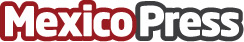 Tendencias de bodas 2024, el e-book indispensable para la organización de bodasA través de este libro digital, Bodas.com.mx inspira a parejas y profesionales de las bodas con los conceptos en tendencia: bodas ‘zero waste’, ‘antiwedding', ‘wedding weekenders’, entre otrosDatos de contacto:Natalia ScantamburloBodas.com.mx +346651672023Nota de prensa publicada en: https://www.mexicopress.com.mx/tendencias-de-bodas-2024-el-e-book_1 Categorías: Nacional Sociedad Celebraciones http://www.mexicopress.com.mx